Numeracy-Online TaskLog on to Education City for more games linked to money through glow.You can also use sum-dog at any point with regular challenges being placed.Hit the buttonMental maths trainRocket roundingPart AComplete the following table by rounding to the nearest 10 and 100.Mental SumsComplete the following sums mentally.29+93=87-48=4x9=27÷3=58+15=45-29=5x13=52÷4=83+84=148-81=Information HandlingComplete the following questions based on the table below.How many of each kind of insect were seen?b) c) d) 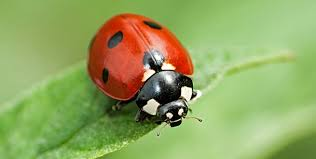 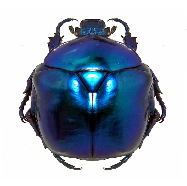 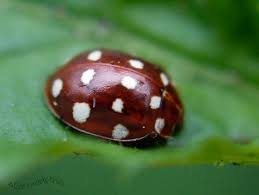 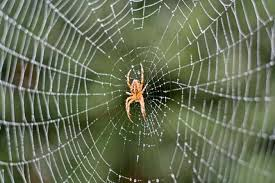 e) 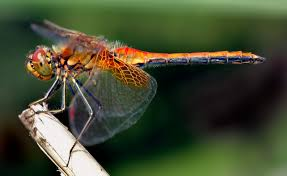 2) How many insects altogether were seen?3)How Many insects had   (a) spots     (b) a web or branch?4) How many more insects were a) and     b) andc) and  and Create a series of questions for someone to answer based on the table above!Looking out the window if you can see any traffic going past mark what colour you can see.Starting NumberNearest 10Nearest 1002929062892825559193832IIII  IIII  IIIIIIII  IIII  IIII  IIII   IIII IIIII  IIIIIII  IIII   IIII  IIII IIII  IIII  IIII   IIShoe SizesShoe SizesSize 5IIII  IIII  IIII Size 9IIII  IIII  IIII IIIISize 7IIISize 1IIII  IIII   IIII   IIII  IIII   IIIIRedBlackWhiteBlueSilverOther